PLANTILLA DE DOCUMENTO DE PROCESO DE NEGOCIO	 	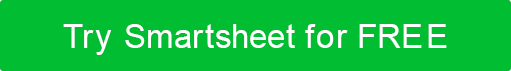 INTRODUCCIÓNPROCESOMEDIDASVERIFICACIÓNREFERENCIASHISTORIAL DE CAMBIOSTU LOGOFECHA DE CREACIÓNNOMBRE DEL PROCESOVERSIÓN NO.CREADO PORPROCEDIMIENTO NO. PROPIETARIO DEL PROCESOFECHA DE LA ÚLTIMA ACTUALIZACIÓNÚLTIMA ACTUALIZACIÓN PORPROPÓSITOALCANCEGESTIÓN DOCUMENTALFUNCIONES Y RESPONSABILIDADESROLRESPONSABILIDADMATERIALESTIPO DE MATERIALNOMBREUBICACIÓN / ENLACEVISIÓN GENERALPASOACTIVIDADFLUIRProporcionar enlace y / o captura de pantalla del diagrama de flujo del proceso completadoProporcionar enlace y / o captura de pantalla del diagrama de flujo del proceso completadoDESCRIPCIÓN DEL PROCESOENTRADALÍMITESTAREASTAREASTAREASTAREASTAREASTAREASTAREASTAREASTAREASTAREASTAREASSALIDAEXCEPCIONES AL FLUJO DE PROCESOS RUTINARIOSPUNTOS DE CONTROL CONVENCIONES DE MEDICIÓNPROCESO DE VERIFICACIÓN, VALIDACIÓN Y PRUEBATIPO DE MATERIALNOMBREUBICACIÓN / ENLACEVERSIÓNFECHADESCRIPCIÓN DEL CAMBIO IMPLEMENTADOCOMPLETADO PORRENUNCIACualquier artículo, plantilla o información proporcionada por Smartsheet en el sitio web es solo para referencia. Si bien nos esforzamos por mantener la información actualizada y correcta, no hacemos representaciones o garantías de ningún tipo, expresas o implícitas, sobre la integridad, precisión, confiabilidad, idoneidad o disponibilidad con respecto al sitio web o la información, artículos, plantillas o gráficos relacionados contenidos en el sitio web. Por lo tanto, cualquier confianza que deposite en dicha información es estrictamente bajo su propio riesgo.